от 05. 06. 2012г.									№207О внесении изменений в Административные регламентыгородской Администрации	В целях приведения муниципальных правовых актов в соответствие с федеральным законодательством, городская Администрация постановляет:Внести изменения в Административный регламент предоставления муниципальной услуги «Предоставление субсидий (грантов) субъектам малого и среднего предпринимательства, начинающим собственное дело в  МО  «Город Мирный», утвержденный Постановлением городской Администрации от 16.11.2011 № 305:Исключить из пункта 2.7. раздела 2 перечня документов, необходимых для предоставления муниципальной услуги: - копию  свидетельства  о постановке на учет в налоговом органе; -	копия выписки из единого государственного реестра юридических лиц, полученная не ранее, чем за шесть месяцев до дня подачи заявления (для юридических лиц); -	копия выписки из единого государственного реестра индивидуальных предпринимателей, полученная не ранее, чем за шесть месяцев до дня подачи заявления (для индивидуальных предпринимателей).1.2. Включить в пункт 2.7. раздела 2 перечня документов, необходимых для предоставления муниципальной услуги:-	выписку из единого государственного реестра юридических лиц (для юридических лиц);-	выписку из единого государственного реестра индивидуальных предпринимателей (для индивидуальных предпринимателей).2. Внести изменения в Административный регламент предоставления муниципальной услуги по выдаче разрешений на проведение муниципальных лотерей на территории МО «Город Мирный», утвержденный Постановлением городской Администрации от 05.07.2011 № 142:2.1. В пункте 2.7 раздела 2 из перечня документов, прилагаемых к заявлению, исключить документы, предусмотренные подпунктами 7,8,9.2.2. Дополнить пункт 2.7. раздела 2 перечня документов, прилагаемых к заявлению, подпунктом 14 следующего содержания:«14) засвидетельствованные в установленном порядке копии учредительных документов заявителя.»2.2. Пункт 2.7. раздела 2 дополнить текстом следующего содержания:«2.7.1. Перечень документов, необходимых для предоставления муниципальной услуги и запрашиваемых отделом в Межрайонной инспекции Федеральной налоговой службы РС (Я) по Мирнинскому району:1) бухгалтерский баланс заявителя по состоянию на последнюю отчетную дату, предшествующую подаче заявления о предоставлении разрешения на проведение лотереи;2) справка о наличии или об отсутствии задолженности по уплате налогов и сборов;Заявитель вправе самостоятельно предоставить документы, указанные в настоящем пункте.»	3. Подпункт 2.7.1. пункта 2.7. Административного регламента предоставления муниципальной услуги по выдаче разрешений на проведение муниципальных лотерей на территории МО «Город Мирный» вступает в силу с 01.07.2012 г.4. Опубликовать настоящее Постановление в порядке, установленном Уставом МО «Город Мирный».	5. Настоящее Постановление вступает в силу со дня его опубликования.	6. Контроль исполнения настоящего Постановления возложить на 1-го Заместителя Главы Администрации по ЖКХ, имущественным и земельным отношениям Басырова А.В.Глава города                                                                                   	С.Ю. АлександровАДМИНИСТРАЦИЯМУНИЦИПАЛЬНОГО ОБРАЗОВАНИЯ«Город Мирный»МИРНИНСКОГО РАЙОНАПОСТАНОВЛЕНИЕ 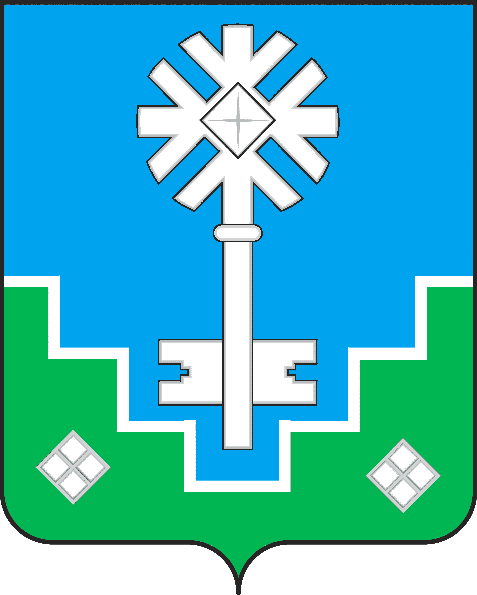 МИИРИНЭЙ ОРОЙУОНУН«Мииринэй куорат»МУНИЦИПАЛЬНАЙ ТЭРИЛЛИИ ДЬАhАЛТАТАУУРААХ